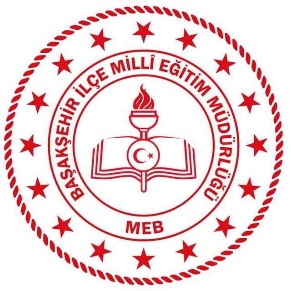 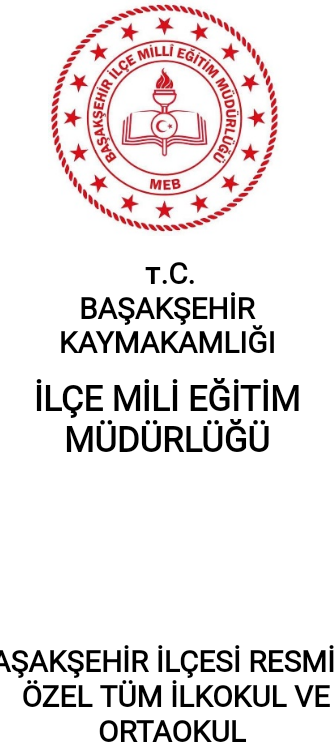 YARIŞMANIN ADIBaşakşehir İlçesi resmi ve özel tüm ilkokul ve ortaokul öğrencileri arası “23 Nisan Ulusal Egemenlik ve Çocuk Bayramı’’ temalı şiir okuma yarışması.YARIŞMANIN AMACIÖğrencilerin Türk dilini doğru kullanmasına, etkili konuşma yeteneklerinin, kendilerini ifade etme becerilerinin gelişmesine katkı sunmak.23 Nisan’ın ruhuna uygun şiirler ile toplumun ulusal değerlere karşı hissiyatının artmasına katkı sağlamak.Çocukların ulusal duygularını sanat ile ilişkilendirerek hem manevi duyguları, hem de estetik becerileri geliştirmek.Başakşehir İlçe Millî Eğitim Müdürlüğü düzenlenen yarışma ile Türk halkının bağımsızlık mücadelesini çocuklarımıza bir kere daha anlatarak egemenliğin ne denli önemli olduğunu vurgulamak,Evlerinde uzaktan eğitimle öğrenimlerine devam eden öğrencilerimizin toplumsal hayata devam edebilmelerini sağlamak, sosyal yaşantılarını desteklemek ve tatlı bir rekabet duygusu oluşturmak,"Çocuklar, milletin geleceğidir." düşüncesinden yola çıkarak kendilerine ithaf edilen bugünü anlamlandırmak,Dünya üzerinde çocuklara armağan edilen ilk bayram olan 23 Nisan'da, öğrencilerimizin ulusal ve uluslararası kardeşlik, dostluk, dayanışma ve benzeri olumlu duygu ve davranışlar kazanmalarını sağlamak,Millî ve manevi değerlere sahip olmanın öğrencilerimize kendisiyle barışık, mutlu ve başarılı bir kişilik kazandırdığını fark ettirmek,KATILIM VE UYGULAMA ESASLARIYarışmaya katılmak isteyen öğrencilerimiz, ezberledikleri şiirin video kaydını ve başvuru belgeleri ile birlikte okullarına eposta yoluyla ileteceklerdir. Eposta yoluyla iletilen eser sahibi öğrencilerin velileri şartnameyi ve taahütnameyi kabul etmiş sayılır.Okullar tarafından, okullarını temsil etmek üzere seçilen 3 video İlçe Millî Eğitim Müdürlüğü’ne eposta yolu ile gönderilecektir. Yarışmada okunacak şiirler, Başakşehir İlçe Millî Eğitim Müdürlüğü’nün şartname ekinde belirttiği şiir listesindeki şiirlerden, okul kademelerine uygun olarak seçilecektir. Yarışma için seçilen şiir öğrenci tarafından noksansız okunacaktır.Okunan şiire ilavede bulunma, tekrarlama veya yanlış okuma puan kaybına neden olacaktır.Yarışmacı öğrenciler istedikleri takdirde fon müziği kullanabilirler. Fon müziği için herhangi bir değerlendirme söz konusu değildir.Bu şartnameyi Başakşehir İlçe Millî Eğitim Müdürlüğü yürütür. Bu şartnamede belirtilen hususları ve gerektiğinde tüm şartları değiştirme ve kaldırma yetkisine sahiptir.BAŞVURU SÜRECİYarışma Başakşehir İlçe Millî Eğitim Müdürlüğü ile resmi ve özel ilkokul ve ortaokul kurumları tarafından online olarak yürütülecektir. Katılım resmi ve özel öğretim kurumlarında öğrenim gören ilkokul ve ortaokul öğrencilerinin tamamına açıktır.Başvuru sahipleri Başakşehir İlçe Millî Eğitim Müdürlüğü'nün resmi web sayfası üzerinden yarışmanın katılım koşullarını incelemek sureti ile hazırladıkları şiir videosunu okullarına göndererek başvurularını gerçekleştirebilirler.Okullarımız da başvurular asarından belirlediği 3 eseri okullarını temsil etmek üzere resmi yazıda belirtilen eposta adresine göndererek başvuruların okul başvurusu aşamasını gerçekleştirebilirler.    YARIŞMA TAKVIMI DEĞERLENDİRME KRİTERLERİ' VE PUANLAMAHer jüri üyesi, öğrenciyi toplam 100 puan üzerinden değerlendirecek, her jürinin puanı ayrı ayrı             toplanarak ortak aritmetik ortalama ile puan belirlenecektir. Yarışma jürisi, Başakşehir İlçe Millî Eğitim Müdürlüğü tarafından oluşturulur.Jüri değerlendirmesinde gizlilik ilkesi esastır. Jüri kurulu kararı kesindir, değiştirilemez.Ortaya çıkabilecek her türlü problem ve belirsizliğin çözümünde Başakşehir İlçe Millî  Eğitim Müdrlüğü      tarafından oluşturulan organizasyon komitesi ve yarışma jürisi yetkilidir.KARŞILIKLI HAKLAREser sahibi eserin, dijital ve basılı mecralarda kullanılmasındaki mali, fikri ve sınai hakları ile umuma iletimi konusundaki haklarını süresiz olarak, tam ve alt ruhsatla, İlçe Millî Eğitim Müdürlüğü’ne devrettiğini kabul ve taahhüt edecektir.Başakşehir İlçe Millî Eğitim Müdürlüğü yarışmaya katılan ve dereceye giren eserlerin, yayın yer ve zamanını tayin etme, kısmen veya tamamen yayınlama yetkisine sahiptir.Başakşehir İlçe Millî Eğitim Müdürlüğü 1. maddede belirtilen kapsamda mali haklarını devraldığı eseri işleme, süre ile sınırlı olmaksızın yayma; süresiz olarak her türlü mecrada umuma iletme (dijital ortam dâhil), yabancı yayın kuruluşlarına, yurt içindeki eğitim ve kültür kuruluşlarına gönderme hakkına sahiptir.ÖDÜL     Yarışma 2 kategoride yapılacaktır.1.kategoride Başakşehir İlçesi’nde resmi ve özel eğitim kurumlarında eğitim gören 1. 2. 3. 4. Sınıf ilkokul öğrencileri eserleri ile katılacaktır. 2. kategoride Başakşehir İlçesi’nde resmi ve özel eğitim kurumlarında eğitim gören 5. 6. 7. 8. sınıf ortaokul öğrencileri eserleri ile katılacaktır.      İLKOKUL 1. 2. 3. ve 4. Sınıflar Kategorisi ile ORTAOKUL 5. 6. 7. ve 8.Sınıflar KategorisiBirincilik Ödülü:  İkincilik Ödülü: Üçüncülük Ödülü: Öğrencilerimize katılım belgesi online olarak gönderilecektir. Başakşehir İlçe Millî Eğitim Müdürlüğü dereceye giren öğrencileri 23 Nisan Ulusal Egemenlik ve Çocuk Bayramı’nda ilan edilerek, eser sahiplerine ödülleri EK1’de belirttikleri okulları vasıtası ile adreslerine teslim edilecektir.SON HÜKÜMLERÖzel şartnamenin ana ilke ve esasları paralelinde, uygulamada ortaya çıkabilecek aksaklıklar ve tereddütlere yönelik tedbirler almaya ve bunun için gerektiğinde özel ve ek şartnameler yapmaya İlçe Millî Eğitim Müdürlüğü yetkilidir.İLETİŞİMBaşakşehir İlçe Millî Eğitim Müdürlüğü 0212 488 48 80/81/83basaksehir.meb.gov.tr e-posta: basaksehirmemozelburo@gmail.com” 23 NİSAN ULUSAL EGEMENLİK VE ÇOCUK BAYRAMI’’                                                  GÜZEL ŞİİR OKUMA YARIŞMASI                           İLKOKUL VE ORTAOKUL KADEMELERİ İÇİN ŞİİR LİSTESİ İLKOKUL KADEMESİ ŞİİR LİSTESİ23 NİSAN/ Fahrünnisa ELMALI
Şu yirmi üç Nisan’ı,            
Ne kadar çok severim.           
Neden diye sorsalar;
Kendi bayramım derim.

Hiçbir bayram veremez
Bana onun tadını,
Atam çocuk bayramı
Koymuş onun adını.

Yaşa 23 Nisan
Sevinmeyen yok inan,
Saçtığın mutlulukla,
Neşe doluyor her yan.  23 NİSAN GÜNÜ/ İ. Hakkı SUNATBayram yapar çocuklar,
23 Nisan günü
Büyük bir sevinç kaplar,
Bütün yurdun üstünü

Bin dokuz yüz yirmide
Duyuldu halkın sesi
Açıldı bu tarihte
Büyük Millet Meclisi

Bugün edildi ilân
Yeni bir Türk devleti
Bundan, 23 Nisan
Sevindirir milleti
 23 Nisan / Mehmet Ayhan GünaydınYirmi üç Nisan çocuklar
Geldi bizim şenliğimiz.
Bugün açıldı çocuklar
Büyük Millet Meclisimiz.Atamızdan armağandır
Çocukların bayramıdır.
Şu koskocaman dünyanın
Bu, tek çocuk bayramıdır.Kıymetini bilelim biz
Hep el ele verelim biz
Bu emanet bizlerindir
Gelişmelidir ülkemiz.Hiç durmadan çocuklar
Çalışalım arkadaşlar
Haydi el ele çocuklar
İlerlesin devletimiz.Bugün çocuklara bayram
Umutla dolsun ülkemiz
Yaşasın yirmi üç Nisan
Ve yaşasın milletimiz! ! !Bu Bayrak / Ekrem ŞamaMalazgirt'te Alpaslan'ın dilinde,
Surlarda Ulubatlı'nın elinde,
Çanakkale cihadının yılında;
Zemin kan kırmızı, ayyıldızı ak,
O mübarek bayrak, işte bu bayrak!Rasül'ün övgüsünü kazanmıştı,
Düşmanlarımız kahrıyla yanmıştı,
Viyana önlerine dayanmıştı;
Zemin kan kırmızı, ayyıldızı ak,
O mübarek bayrak, işte bu bayrak!Gelibolu'dan Ankara'ya baktı,
Kocatepelerden İzmir'e aktı.
Aşkıyla milleti ısıtıp yaktı;
Zemin kan kırmızı, ayyıldızı ak,
O mübarek bayrak, işte bu bayrak!Kafkaslar'da bizi kaldırdı şaha,
Yemen çöllerinde sığınak vaha,
Gönderlerinden hiç inmedi daha;
Zemin kan kırmızı, ayyıldızı ak,
O mübarek bayrak, işte bu bayrak!Destanlar yazıldı zalime karşı,
Mazlumun duası kapladı arşı,
Uğruna yazıldı istiklal marşı;
Zemin kan kırmızı, ayyıldızı ak,
O mübarek bayrak, işte bu bayrak!Peygamber kabrinde sadık muhafız
Bayraktan alırdı mücahitler hız,
Unutana yine hatırlatırız;
Zemin kan kırmızı, ayyıldızı ak,
O mübarek bayrak, işte bu bayrak!DÜNYA ÇOCUK GÜNÜ / Beytullah HatoğluRengimiz farklı olsun,
Ayrı olsun dilimiz.
Ne de olsa dünyamız,
Ortak gezegenimiz.

Aynı kıtadan gelip,
Hep el ele verelim.
Büyüklere barışı,
Gelinde biz gösterelim.

Silahlar gece olsun,
Çiçekler ise gündüz.
Kimleri çoktan sildik,
Hep bir olsun gücümz.

Aç kalmasın çocuklar,
Şu üç günlük dünyada.
Bir dilim ekmeğini,
Gel bölüş lokma lokma.

Sevgi ve dayanişma,
Ortak ilkemiz olsun.
Sağlıklı ve özgürce,
Gönüller sevgi dolsun.ORTAOKUL KADEMESİ ŞİİR LİSTESİEGEMENLİK RUHUMDA VAR/ Ulvi MEHMETMalazgirt’te kapı açtık
Nice şahlık, beylik yıktık
Gayri dünya geliyor dar
Egemenlik ruhumda var!Alınamaz yerler aldık
Üç kıtaya ünler saldık
Titriyordu kralla, çar
Egemenlik ruhumda var!Koca çınar hasta oldu
Güzel yurda düşman doldu
Ülkem oldu kan ile nar
Egemenlik ruhumda var!Atam hemen yola çıktı
Yunanlı’ya mermi sıktı
Biz ölmedik, yağma mı var?
Egemenlik ruhumda var!Meclis açıp, başkan seçtik
İstiklale, yemin içtik
Korkup kaçtı,hep düşmanlar
Egemenlik ruhumda var!Unutulmaz senin adın
Savaşan şu erkek kadın
Şehitlere bayrağı sar
Egemenlik ruhumda var!Dedin artık acı bitsin
Çoluk çocuk bayram etsin
Oynayalım horonla, bar
Egemenlik ruhumda var!Yok özümde esir kalmak
Hedefimdir uygar olmak
Vatan için yapılan kâr
Egemenlik ruhumda var!Doğru sözüm bilmem hile
Övünürüm Türklük ile
Vatan,bayrak bizlere yar
Egemenlik ruhumda var!Gayrı yurtta diktir başlar
Bak silindi gözden yaşlar
Duysun bunu dağlar, taşlar
Egemenlik ruhumda var!Mehmet der ki, hey küçüğüm!
Bayram bize neşe, düğün
Bu bayramı dünya kutlar
Egemenlik ruhumda var!Bayrak / Arif Nihat AsyaEy mavi göklerin beyaz ve kızıl süsü,
Kız kardeşimin gelinliği, şehidimin son örtüsü,
Işık ışık, dalga dalga bayrağım!
Senin destanını okudum, senin destanını yazacağım.Sana benim gözümle bakmayanın
Mezarını kazacağım.
Seni selâmlamadan uçan kuşun
Yuvasını bozacağım.Dalgalandığın yerde ne korku, ne keder...
Gölgende bana da, bana da yer ver.
Sabah olmasın, günler doğmasın ne çıkar:
Yurda ay yıldızının ışığı yeter.Savaş bizi karlı dağlara götürdüğü gün
Kızıllığında ısındık;
Dağlardan çöllere düştüğümüz gün
Gölgene sığındık.Ey şimdi süzgün, rüzgârlarda dalgalı;
Barışın güvercini, savaşın kartalı
Yüksek yerlerde açan çiçeğim.
Senin altında doğdum.
Senin altında öleceğim.Tarihim, şerefim, şiirim, her şeyim:
Yer yüzünde yer beğen!
Nereye dikilmek istersen,
Söyle, seni oraya dikeyim!DÜNYA ÇOCUK BAYRAMI/ Altan ÖZYÜREKKiminin saçı siyah,
Kiminin saçı sarı...
Ankara'da buluştu,
Dünyanın çocukları.

Her Yirmi Üç Nisan'da
Tekrarlanır bu olay.
Buluşma nedenini,
Açıklamak çok kolay.

Bu kocaman dünyada
Ülke sayısı çoktur.
Oysa ki hiç birinin
Çocuk Bayramı yoktur.

Dünyanın çocukları
Yurdumuza koşuyor,
Her Yirmi Üç Nisan'da
Cıvıldaşıp coşuyor.

Türkiye konuklarla,
Kalpler sevgiyle dolsun.
Dünya Çocuk Bayramı
Herkese mutlu olsun!
Bir Bayrak Rüzgar Bekliyor! / Arif Nihat AsyaŞehitler tepesi boş değil,
Biri var bekliyor.
Ve bir göğüs, nefes almak için;
Rüzgar bekliyor.
Türbesi yakışmış bu kutlu tepeye;
Yattığı toprak belli,
Tuttuğu bayrak belli,
Kim demiş meçhul asker diye?Destanını yapmış, kasideye kanmış.
Bir el ki; ahretten uzanmış,
Edeple gelip birer birer öpsün diye fâniler!
Öpelim temizse dudaklarımız,
Fakat basmasın toprağa temiz değilse ayaklarımız.
Rüzgarını kesmesin gövdeler
Sesinden yüksek çıkmasın nutuklar, kasîdeler.Geri gitsin alkışlar geri,
Geri gitsin ellerin yapma çiçekleri!
Ona oğullardan, analardan dilekler yeter,
Yazın sarı, kışın beyaz çiçekler yeter!
Söyledi söyleyenler demin,
Gel süngülü yiğit alkışlasınlar
Şimdi sen söyle, söz senin.Şehitler tepesi boş değil,
Toprağını kahramanlar bekliyor!
Ve bir bayrak dalgalanmak için;
Rüzgar bekliyor!
Destanı öksüz, sükûtu derin meçhul askerin;
Türbesi yakışmış bu kutlu tepeye
Yattığı toprak belli,
Tuttuğu bayrak belli,
Kim demiş meçhul asker diye? ...DÜNYA ÇOCUK GÜNÜ/ Beytullah HATOĞLUY Yarışma onayının alınması 7-8 Nisan 2020Duyuruların yapılması 8 Nisan 2020Son başvuru tarihi 17 Nisan 2020Yarışma Sonuçlarının İlanı Ödüllerin Teslim Edilmesi 23 Nisan 2020Ödüllerin teslim edilmesi  ilgili bilgiler İlçe Millî Eğitim Müdürlüğü tarafından daha sonra belirlenecektir.Değerlendirme KriterleriPuan DeğeriŞiire hâkimiyet (Özgünlük, şiirin ruhuna uygunluk, ezber gücü)25 puanBeden dili (Jest ve mimikler )25 puanVurgu, tonlama ve Türkçe’yi kullanma25 puanDiksiyon (Telaffuz)25 puanToplam puanRengimiz farklı olsun,
Ayrı olsun dilimiz.
Ne de olsa dünyamız,
Ortak gezegenimiz.

Aynı kıtadan gelip,
Hep el ele verelim.
Büyüklere barışı,
Gelinde biz gösterelim.

Silahlar gece olsun,
Çiçekler ise gündüz.
Kimleri çoktan sildik,
Hep bir olsun gücümüz.

Aç kalmasın çocuklar,
Şu üç günlük dünyada.
Bir dilim ekmeğini,
Gel bölüş lokma lokma.

Sevgi ve dayanişma,
Ortak ilkemiz olsun.
Sağlıklı ve özgürce,
Gönüller sevgi dolsun.